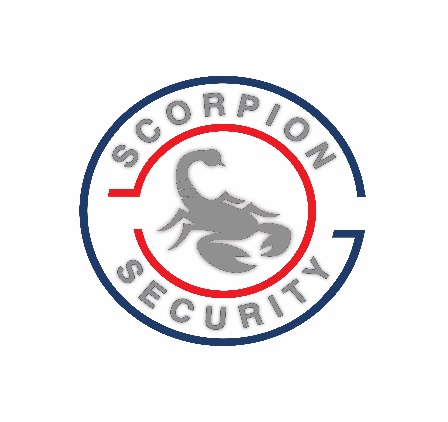 Adpro Fast Trace 1 Video Central Gold software download instructionsPlease be aware the Fast Trace 1 and VCG software is no longer supported by the manufacturer. If you would like to update your system please speak to a member of our team on 01604 758547 or email info@scorpionsecurity.co.uk for more information.Go to : www.xtralissecurity.comOn the right hand side click on “partner login”Then “click here to register”Once registered return to the former page and log in ON the Downloads page select as follows:Search Documentation and SetupsClick “Search” From the options that appear select (or the latest version of)
Setup Video Central Lite V12.05.006 And download Open up the “Lite” folder and select “Setup”The Central Set Up Wizard will appearClick “Next” until arriving at the page “Communication Devices” and tick the “Network Adaptor” boxClick “Next” then “Finish”The software will then download onto the PC and a camera icon will appear on the desk top.Open the softwareOn the two messages that pop up select “Yes”Then select the red tick in the top right icon and “OK”Select “Database” from the tabs at the top then “Administration”In the box that appears in the middle of the screen select “Configure sites”Select “New”Enter Site ID “Put your company name”Name “CCTV”Observer Password “FT1111”Select “Network” from the connection choice and tick “default”  Enter your local IP of the Fast Trace unit (check with your IT provider) of “1.23.45.678” then “OK”Select “Close” then “Exit”Select the Telephone/Globe icon in the top right Double click on “CCTV” and you will connect to the camera system and view the cameras. Once connected you can select individual cameras from the right side drop down box and review footage from the top right “review” tab.If you require further guidance on how to use the software please call us on 01604 758547 and we will be glad to help.Connection Problems: If you cannot connect to the cameras check your Firewall is turned off  Product LineProductInformation TypeLanguageKeywords               New since   